What to do1. Counting practice Ask your child to start counting up to twenty slowly and clearly.Stop them by clapping once.They must whisper the number they would be saying next. Are they correct?Repeat this several times, stopping them at different points. Extension Do as above but counting backwards from 20.Or start at 40 and count forwards. Or start at 56… etc. 2.  Working together Look carefully at Animal Races below. Now follow these instructions. Read each question carefully.Encourage your child to work out the answer.When you have finished answering all the questions, check the answers together.  How many did you get right? Try these Fun-Time ExtrasCreate your own ‘Animal Race’. Use your soft toys or some pictures of animals.  Arrange the animals in a race, then decide who is 1st, who is 2nd, who is 3rd, etc.  Who comes last? Animal Races 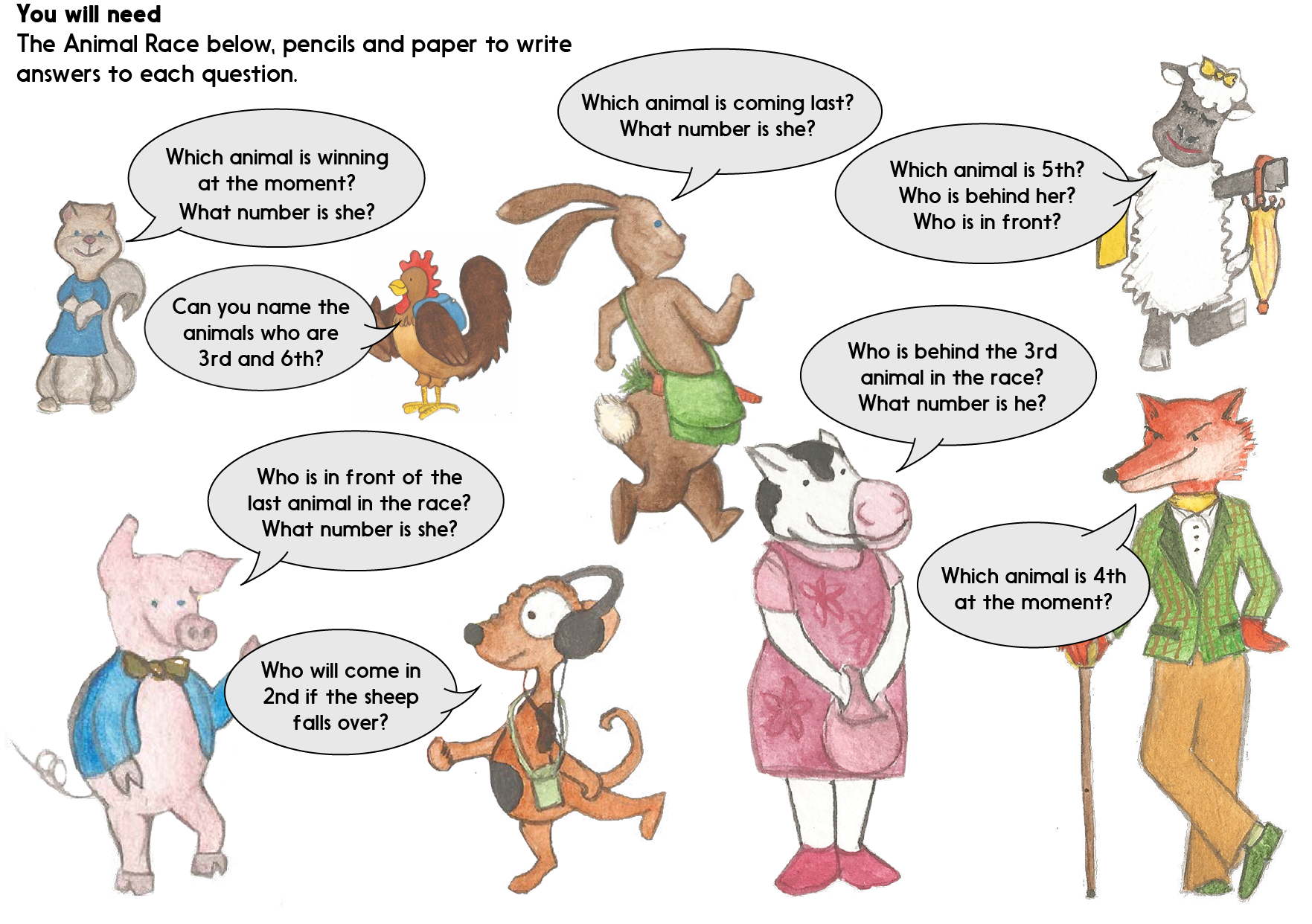 Animal Race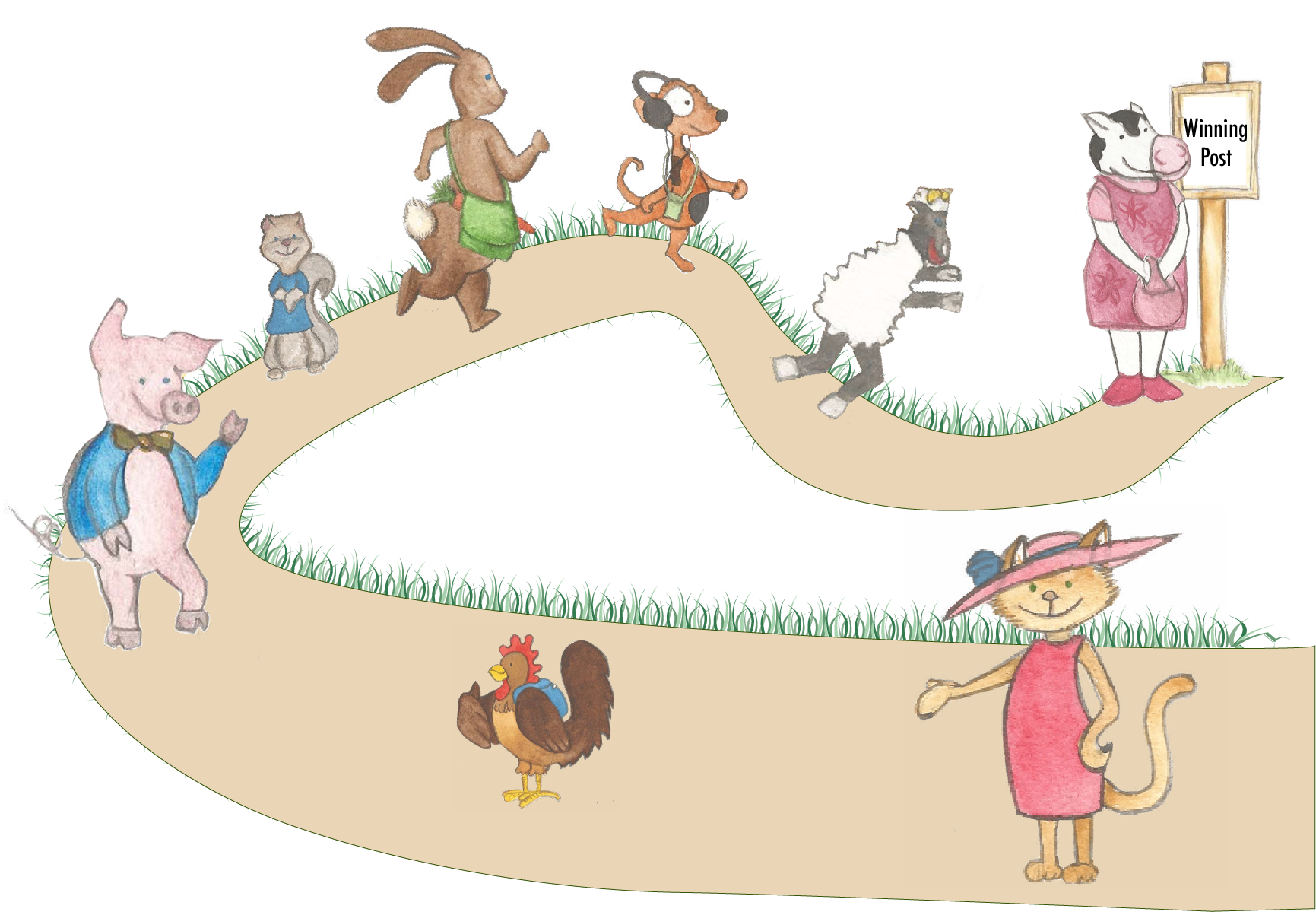 Animal Race AnswersSquirrel question:  Which animal is winning at the moment? Cow is winning. She is 1st. Rabbit question:  Which animal is coming last?Cat is last. She is 8th. Fox question: Which animal is 4th at the moment? Rabbit is 4th. Chicken question: Can you name the animals who are 3rd and 6th?Dog is 3rd and pig is 6th.Cow question: Who is behind the 3rd animal in the race?Rabbit is behind Dog. Rabbit is 4th.Pig question:  Who is in front of the last animal in the race? Chicken is in front of Cat.  Chicken is 7th. Sheep question:  Which animal is 5th?  Who is behind her? Who is in front? Squirrel is 5th. Rabbit is 4th and Pig is 6th. Dog question:  Who will come in 2nd if the sheep falls over? If sheep falls over, then Dog would be 2nd. 